РОССИЙСКАЯ  ФЕДЕРАЦИЯИРКУТСКАЯ ОБЛАСТЬ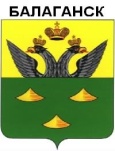 КОНТРОЛЬНО-СЧЕТНАЯ ПАЛАТА     МУНИЦИПАЛЬНОГО ОБРАЗОВАНИЯ БАЛАГАНСКИЙ РАЙОН    Заключение №11-э по результатам экспертизы проекта решения Думы Биритского муниципального образования «О бюджете Биритского муниципального образования на 2019 год и плановый период 2020 и 2021 годов»26 ноября 2018 года                                                                                        п. Балаганск1. Общие  положенияЗаключение Контрольно-счетной платы муниципального образования Балаганский район на проект решения  «О бюджете Биритского муниципального образования на 2019 год и плановый период 2020 и 2021 годов»  подготовлено в соответствии Бюджетным кодексом Российской Федерации, Положением «О бюджетном процессе в Биритском муниципальном образовании», утвержденном решением Думы Биритского муниципального образования от 21.07.2017 года № 6-2, Положением «О порядке и сроках составления проекта бюджета Биритского муниципального образования на 2019 год и на плановый период 2020 и 2021 годов», утвержденном постановлением Биритского муниципального образования от 26.10.2018 года №71, Положением о Контрольно-счетной палате муниципального образования Балаганский район, утвержденного решением Думы Балаганского района от 28.12.2011 года №12/2-рд. Целью проведения экспертизы проекта бюджета Биритского муниципального образования являются определение соблюдения бюджетного и иного законодательства исполнительными органами местного самоуправления при разработке проекта местного бюджета на очередной финансовый год и плановый период, анализ объективности планирования доходов и расходов бюджета.При составлении Заключения проверено наличие и оценено состояние  нормативной и  методической  базы,  регулирующей  порядок  формирования бюджета Биритского муниципального образования, параметров его  основных показателей.2.  Анализ  соответствия  проекта  бюджета  требованиямбюджетного законодательстваПроект решения «О бюджете Биритского муниципального образования  на 2019 год и на плановый период 2020 и 2021 годов»   внесен на рассмотрение Думы Биритского муниципального образования в срок, установленный постановление Администрации Биритского муниципального образования от 26.10.2018 года №71 «Об утверждении положения о порядке и сроках составления проекта бюджета Биритского муниципального образования на 2019 год и на плановый период 2020 и 2021 годов», установлен срок предоставления проекта бюджета в Думу Биритского муниципального образования 30 ноября 2018 года.  Проект решения Биритского муниципального образования на 2019 год и плановый период 2020 и 2021 годов внесен в Контрольно-счетную палату муниципального образования Балаганский район, в срок.Перечень документов и материалов, предоставленных одновременно с  проектом бюджета, в основном, соответствуют требованиям ст. 184.2 Бюджетного кодекса РФ:- постановление Администрации Биритского муниципального образования от 29.10.2018 года №74 «Об утверждении основных направлений бюджетной политики Биритского муниципального образования на 2019 год и на плановый период 2020 и 2021 годов;- постановление Администрации Биритского муниципального образования от 29.10.2018 года №73 «Об утверждении основных направлений налоговой политики Биритского муниципального образования на 2019 год и на плановый период 2020 и 2021 годов;- положение о бюджетном процессе в Биритском муниципальном образовании утвержденное решением Думы Биритского муниципального образования от 21. 07.2017 года №6-2;- постановление Администрации Биритского муниципального образования от 26.10.2018 года №71 «Об утверждении положения о порядке и сроках составления проекта бюджета Биритского муниципального образования на 2019 год и на плановый период 2020 и 2021 годов», о порядке работы над документами и материалами, представляемыми в Думу Биритского муниципального образования одновременно с проектом бюджета Биритского муниципального образования на 2019 год и на плановый период 2020 и 2021 годов;- постановление Администрации Биритского  муниципального образования от 29.10.2018 года №72 «Об утверждении порядка разработки среднесрочного финансового плана Биритского муниципального образования на 2019 год и на плановый период 2020 и 2021 годов»;- постановление Администрации Биритского  муниципального образования от 02.11.2017 года №76 «Об утверждении предварительных итогов социально-экономического развития Биритского муниципального образования за 10 месяцев 2018 года и ожидаемые итоги социально-экономического развития Биритского муниципального образования за 2018 год»;- постановление Администрации Биритского  муниципального образования от 01.11.2018 года №75 «Об утверждении  прогноза социально-экономического развития Биритского муниципального образования на 2019 год и на плановый период 2020 и 2021 годов»;- постановление Администрации Биритского муниципального образования от 27.10.2017 года №81 «Об утверждении порядка и методики планирования бюджетных ассигнований Биритского муниципального образования;- проект решения Думы Биритского муниципального образования «О бюджете Биритского муниципального образования на 2019 год и на плановый период 2020 и 2021 годов»;- расчет предельного объема муниципального долга на 2019 и на плановый период 2020 и 2021 годов;- свод реестров расходных обязательств муниципальных образований, входящих в состав субъекта Российской Федерации на 01.06.2018 года.В нарушении ст. 184.2 Бюджетного кодекса РФ, одновременно с проектом решения не предоставлены реестры источников доходов бюджетов бюджетной системы Российской Федерации на 2019 год и на плановый период 2020 и 2021 годов. Основные направления бюджетной и налоговой политики Биритского муниципального образования на 2019 год и плановый период 2020 и 2021 годов разработаны в соответствии с требованиями статьи 172, 184.2 Бюджетного кодекса РФ, Положением  «О бюджетном процессе в Биритском муниципальном образовании», утвержденном решением Думы Биритского муниципального образования  от 21.07.2017 г. № 6-2, с учетом основных направлений бюджетной и налоговой политики Российской Федерации,  определяющих бюджетную политику, а также с учетом прогноза социально-экономического развития.Основной целью налоговой политики на 2019 год и плановый период 2020 и 2021 годов, напрямую связанной с налоговой политикой, проводимой на федеральном, региональном уровне, является сохранение бюджетной устойчивости, получение необходимого объема доходов бюджета сельского поселения, поддержка предпринимательской и инвестиционной деятельности, обеспечивающая налоговую конкурентоспособность бизнеса.Основные направления бюджетной политики ориентированы на обеспечение устойчивого развития экономики и социальной стабильности в Биритском муниципальном образовании в 2019-2021 годы.В условиях возрастающей бюджетной нагрузки, обусловленной макроэкономическими факторами влияния на экономическую ситуацию в целом, в качестве основного направления бюджетной политики сохраняет свою актуальность повышение эффективности бюджетных расходов.Приоритетными направлениями, подлежащими финансированию в первоочередном порядке, являются расходы на заработную плату и начисления на выплаты по оплате труда, оплата коммунальных услуг и расходы на социальное обеспечение населения.3. Параметры прогноза социально-экономического развития Биритского муниципального образования для составления проекта бюджета на 2019 год  и плановый период 2020 и 2021 годовВ соответствии со ст. 169 Бюджетного кодекса РФ проект бюджета составляется на основе прогноза социально-экономического развития в целях финансового обеспечения расходных обязательств.Представленный к экспертизе прогноз социально-экономического развития Биритского муниципального образования на 2019 год и плановый период 2020 и 2021 годов утвержден Постановлением Администрации Биритского муниципального образования от 01.11.2018 года №75. Согласно п. 4 ст. 173 Бюджетного кодекса РФ, в пояснительной записке к прогнозу социально-экономического развития должно приводиться обоснование параметров прогноза, в том числе их сопоставление с ранее утвержденными  параметрами с указанием причин и факторов прогнозируемых изменений. 4. Общая характеристика проекта решения Думы Биритского муниципального образования «О бюджете Биритского муниципального  образования на 2019 год и плановый период 2020 и 2021 годов»Согласно пояснительной записке, предоставленной к проекту бюджета, формирование основных параметров бюджета Биритского муниципального образования на 2019 год и на плановый период 2020 и 2021 годов осуществлено с учетом вносимых изменений в бюджетное и налоговое законодательство, положений проекта Закона Иркутской области «Об областном бюджете на 2019 год и на плановый период 2020 и 2021 годов», ожидаемых параметров исполнения бюджета поселения за 2018 год, основных параметров прогноза социально-экономического развития Биритского муниципального образования на 2019 год и на плановый период 2020 и 2021 годов.Основные показатели бюджета Биритского муниципального образования за 2017 год, 2018 год и на 2019-2021 годы приведены в таблице № 1.Основные показатели бюджета Биритского муниципального образования                                                                                        Таблица №1  (тыс. рублей)В соответствии с п. 1 проекта решения Думы Биритского муниципального образования предлагается утвердить следующее:1.1. Основные характеристики бюджета на 2019 год:- общий объем доходов в сумме 4427,2 тыс. рублей, в том числе безвозмездные поступления в сумме 2925,0 тыс. рублей;- общий объем расходов в сумме 4502,3 тыс. рублей;- размер дефицита в сумме 75,1 тыс. рублей или 5% утвержденного объема доходов без учета утвержденного объема безвозмездных поступлений и поступлений по дополнительным нормативам отчислений,  который  не  превышает предельного  значения,  установленного п. 3 ст. 92 Бюджетного  кодекса РФ. 1.2. Основные характеристики бюджета на 2020 год:- общий объем доходов в сумме 4700,0 тыс. рублей, в том числе безвозмездные поступления в сумме 2865,0 тыс. рублей;- общий объем расходов в сумме 4791,7 тыс. рублей;- размер дефицита в сумме 91,7 тыс. рублей или 5% утвержденного объема доходов без учета утвержденного объема безвозмездных поступлений и поступлений по дополнительным нормативам отчислений,  который  не  превышает предельного  значения,  установленного п. 3 ст. 92 Бюджетного  кодекса РФ. 1.3. Основные характеристики бюджета на 2021 год:- общий объем доходов в сумме 4337,5 тыс. рублей, в том числе безвозмездные поступления в сумме 2410,5 тыс. рублей;- общий объем расходов в сумме 4433,8 тыс. рублей;- размер дефицита в сумме 96,3 тыс. рублей или 5% утвержденного объема доходов без учета утвержденного объема безвозмездных поступлений и поступлений по дополнительным нормативам отчислений,  который  не  превышает предельного  значения,  установленного п. 3 ст. 92 Бюджетного  кодекса РФ. В соответствии с п. 10 проекта решения Думы Биритского муниципального образования утвердить предельный объем муниципального долга  бюджета Биритского муниципального образования на 2019 год в сумме 400,0 тыс. рублей, на 2020 год - 480,0 тыс. рублей, на 2021 год - 500,0 тыс. рублей,  что не превышает ограничения, установленные п. 3 ст. 107  Бюджетного  кодекса РФ.Утвердить  верхний предел муниципального долга Биритского муниципального образования по состоянию на 01.01.2020 года 0,0 тыс. рублей, в том числе верхний  предел долга по муниципальным гарантиям 0,0 тыс. рублей, по состоянию на 01.01.2021 года 0,0 тыс. рублей, в том числе верхний предел долга по муниципальным гарантиям  0,0 тыс. рублей,  по состоянию на  01.01.2022 года 0,0 тыс. рублей, в том числе верхний  предел долга по муниципальным гарантиям 0,0 тыс. рублей. В расходной части бюджета Биритского муниципального образования на 2019 год создается резервный фонд в сумме 10,0 тыс. рублей, и на плановый период 2020 и 2021 годов создается резервный фонд в сумме 10,0 тыс. рублей ежегодно. Формирование основных параметров бюджета муниципального образования на 2019 год и на плановый период 2020 и 2021 годов осуществлено с учетом ожидаемых параметров исполнения бюджета за 2018 год и основных параметров прогноза социально-экономического развития на 2019-2021 годы. Также учтены ожидаемые параметры исполнения бюджета поселения на 2018 год, основные параметры прогноза социально-экономического развития Биритского муниципального образования на 2019 - 2021 годы.5. Доходы бюджета поселенияПоказатели поступления доходов в бюджет Биритского муниципального образования в 2017-2021 годы                                                                                                                           Таблица №2  (тыс. рублей)Доходы бюджета Биритского муниципального образования за 2018 год согласно оценке запланированы в объеме 6957,7 тыс. рублей, что на 1348,1 тыс. рублей меньше фактических поступлений 2017 года, уменьшение произошло в связи с уменьшением сумм безвозмездных поступлений, а также налоговых и неналоговых доходов. Безвозмездные поступления ожидаются в сумме 5406,9 тыс. рублей, что на 1088,5 тыс. рублей, или на 16,8% меньше фактического поступления в 2017 году. Налоговые и неналоговые доходы ожидаются в сумме 1550,8 тыс. рублей, что на 259,6 тыс. рублей, или на 14,3% меньше фактического поступления в 2017 году.В 2019 году доходы бюджета прогнозируется в объеме 4427,2 тыс. рублей, что на 2530,5 тыс. рублей меньше оценки поступлений в 2018 году, безвозмездные поступления запланированы в сумме 2925,0 тыс. рублей, что на 2481,9 тыс. рублей меньше оценки поступлений 2018 года.На 2020  год доходы запланированы в сумме 4700,0 тыс. рублей, что на 272,8 тыс. рублей больше плана 2019 года. Увеличение суммы доходов предполагается в основном за счет увеличения суммы налоговых и неналоговых доходов.На 2021 год сумма доходов по проекту составляет 4337,5 тыс. рублей, что на 362,5 тыс. рублей меньше уровня 2020 года. Уменьшение общей суммы доходов предполагается за счет уменьшения суммы безвозмездных поступлений.  Анализ доходной части бюджета поселения показывает, что основной удельный вес в структуре доходов приходится на безвозмездные поступления от других бюджетов бюджетной системы РФ. Прогнозируемое  снижение  безвозмездных  поступлений в  бюджет  поселения в  2019  году и на плановый период 2020  и 2021 годов,  обусловлено тем, что  в  проекте  федерального  закона «О федеральном  бюджете  на  2019 год и на плановый период 2020 и 2021 годов» объем межбюджетных трансфертов не полностью распределён между  бюджетами субъектов РФ. В дальнейшем,  в  процессе  исполнения  федерального и  областного  бюджетов,  будут   осуществляться распределение  межбюджетных трансфертов бюджетам муниципальных образований и  соответственно будут уточнены параметры бюджета поселения по  безвозмездным  поступлениям.Особенности  расчета  поступлений  в  бюджет  Биритскогомуниципального  образования  по  отдельным  видам  доходов5.1. Налоговые  доходыНалоговые доходы в бюджете Биритского муниципального образования в 2017 году составят 87,9% в общей сумме налоговых и неналоговых доходов и 19,2% в общей сумме доходов муниципального образования. При ожидаемом поступлении в 2018 году в сумме 1383,3 тыс. рублей. Удельный вес налоговых доходов в общей сумме налоговых и неналоговых доходов составит 89,2% и 19,9% в общей сумме доходов поселения.В составе налоговых доходов по оценке 2018 года наибольший удельный вес занимают земельный налог (32,5%), налоги на товары (работы, услуги), реализуемые на территории РФ (55,6%). В проекте 2019 года наибольший удельный вес в общем объёме налоговых поступлений составят налоги на  товары (работы, услуги), реализуемые на территории РФ (57,1%)  и земельный налог (30,2%) от суммы налоговых поступлений.5.1.1.  Налог  на  доходы  физических лицВ пояснительной записке к проекту бюджета указано, что прогноз поступлений налога на доходы физических лиц на 2019 год произведен с учетом данных администратора доходов - Межрайонной ИФНС России №14 по Иркутской области.Ожидаемое поступление налога на доходы физических лиц в 2019 году составляет 177,0 тыс. рублей, что на 27,0 тыс. рублей больше оценке поступлений в 2018 году. На 2020 год сумма налога в проекте запланирована в размере 184,3 тыс. рублей, что на 7,3 тыс. рублей больше проекта на 2019 год. На 2021 год сумма НДФЛ в проекте бюджета составляет 184,4 тыс. рублей, что на 0,1 тыс. рублей больше проекта на 2020 год. Удельный вес налога в общем объёме налоговых и неналоговых доходов составит: в 2019 году - 11,8%, в 2020 году - 10,0% и в 2021 году - 9,6%.5.1.2. Налоги на товары (работы, услуги), реализуемые на территории РФОжидаемое поступление налога на товары (работы,  услуги), реализуемые на территории РФ в 2019 году составляет 851,2 тыс. рублей, или 10,7% от оценки поступлений данного налога в 2018 году. С чем связано такое значительное увеличение прогнозных поступлений по данному налогу определить невозможно, так как в проекте бюджета не предоставлено никаких обоснований. На 2020 год запланировано 1176,7 тыс. рублей, что на 325,5 тыс. рублей больше прогноза 2019 года. На 2021 год в проекте запланировано 1268,6 тыс. рублей, что на 91,9 тыс. рублей больше проекта 2020 года. Удельный вес данного налога в общем объёме налоговых и неналоговых доходов составит: в 2019 году – 56,7%, в 2020 году – 64,1% и в 2021 году – 65,8%.5.1.3. Налог на имуществоОжидаемое поступление налога от имущества физических лиц в 2019 году составляет 5,0 тыс. рублей, или 100% от оценки поступлений данного налога в 2018 году. На плановый период 2020 и 2021 годов сумма доходов по данному налогу запланирована в размере 5,0 тыс. рублей ежегодно, что соответствует оценке поступлений 2018 года.Удельный вес данного налога в общем объёме налоговых и неналоговых доходов составит: в 2019 году – 0,3%, в 2020 году – 0,3% и 2021 году – 0,3%. 5.1.4. Земельный налогОжидаемое поступление земельного налога в 2018 году согласно оценки составляет 450,0 тыс. рублей, что составляет 70,3% от суммы фактических поступлений 2017 года. На 2019 год и плановый период 2020 и 2021 годов сумма доходов по данному налогу запланирована в размере 450,0 тыс. рублей ежегодно, что соответствует оценке поступлений 2018 года.Удельный вес данного налога в общем объёме налоговых и неналоговых доходов составит: в 2019 году – 30,0%, в 2020 году - 24,5% и 2021 году – 23,4%. 5.1.5. Государственная  пошлинаЗа совершение нотариальных действий ожидается в 2018 году в сумме 7,0 тыс. рублей.  Прогноз поступления на 2019-2021 годы по 7,0 тыс. рублей ежегодно. Данный вид дохода относится к слабо прогнозируемым, так как зависит от обращений граждан. Удельный вес данной государственной пошлины в общем объёме налоговых и неналоговых доходов составит: в 2019 году – 0,5%, в 2020 году – 0,4% и 2021 году – 0,4%. 5.1.6. Единый сельскохозяйственный налогЕдиный сельскохозяйственный налог ожидается на 2018 год в сумме 2,6 тыс. рублей, прогнозируется на очередной финансовый год и плановый период в 0,0 тыс. рублей ежегодно. Пояснения по изменениям  единого сельскохозяйственного налога в пояснительной записке отсутствует.5.2.  Неналоговые  доходыНеналоговые доходы бюджета Биритского муниципального образования  согласно оценке поступлений 2018 года составляют 167,5 тыс. рублей. В проекте бюджета на 2019 год и на плановый период 2020 и 2021 годов сумма запланирована в размере 12,0 тыс. рублей. 5.2.1. Доходы от использования имущества, находящегося в муниципальной собственностиПрогноз поступлений доходов от использования имущества находящегося в муниципальной собственности на 2019 год и на плановый период 2020 и 2021 годов планируется в сумме 12,0 тыс. рублей.Удельный вес данного дохода в общем объёме налоговых и неналоговых доходов муниципального образования составит: в 2019 году - 0,8%, в 2020 году – 0,7% и в 2021 году – 0,6%.5.3. Безвозмездные  поступленияОбъем безвозмездных поступлений в бюджет Биритского муниципального образования определен в соответствии с проектом закона Иркутской области «Об областном бюджете на 2019 год и на плановый период 2020 и 2021 годов»,  а также в соответствии с проектом Решения «О бюджете муниципального образования Балаганский район на 2019 год и на плановый период 2020 и 2021 годов».Прогноз безвозмездных поступлений от других бюджетов бюджетной системы РФ в бюджет Биритского муниципального образования 2019-2021 годы и поступления в 2017-2018 годы представлены в таблице №3.Безвозмездные поступления от других бюджетов бюджетной системы РФ в бюджет Биритского муниципального образования                                                                                                                                     Таблица №3 (тыс. рублей)По оценке 2018 года безвозмездные поступления составят 5406,9 тыс. рублей, что ниже поступлений 2017 года на 1088,5 тыс. рублей или на 16,8%. В 2019 году объем безвозмездных поступлений ниже прогнозируемых поступлений 2018 года на 2481,9 тыс. рублей и составляет 45,9% к уровню оценки исполнения 2018 года.Прогнозируемое снижение безвозмездных поступлений в 2019 году обусловлено тем, что в проекте федерального закона «О федеральном бюджете на 2019 год и плановый период 2020 и 2021 годов» объём межбюджетных трансфертов не полностью распределен между субъектами Российской Федерации и соответственно бюджетами муниципальных образований.6. Расходы бюджета Биритского муниципального образованияСогласно пояснительной записке к проекту бюджета на 2019 год и на плановый период 2020 и 2021 годов при формировании расходной части бюджета учитывались следующие приоритетные направления:1. Проектировки расходов бюджета поселения на 2019 год и плановый период 2020 и 2021 годов рассчитывались на основе действующего законодательства Российской Федерации, Иркутской области с учетом разграничения расходных полномочий. 2. Учитывая возможности доходной части бюджета и параметры дефицита бюджета поселения в 2019 году и плановый период 2020 и 2021 годов, была произведена корректировка по расходам. Запланированы расходы на социально значимые и первоочередные расходы, такие как выплата  заработной  платы, с  начислениями  на  нее работникам администрации и культуры на 9 календарных месяцев с учётом дорожных карт, ведения новых систем оплаты труда, увеличения минимального размера оплаты труда; выплата пенсии муниципальным служащим на 5 месяцев; коммунальные услуги на 5 месяцев.Не предусмотрены денежные средства по следующим разделам: национальная безопасность и правоохранительная деятельность, благоустройство (содержание детской площадки, организация и содержание мест захоронения, сбор и вывоз мусора), физическая культура и спорт.3. При формировании расходной части бюджета поселения учитывается необходимый комплекс мер по повышению сбалансированности и платежеспособности бюджета муниципального образования.4. Расходы, осуществляемые за счет средств областного бюджета, предусмотрены в соответствии с проектом Закона Иркутской области «Об областном бюджете на 2019 год и на плановый период 2020 и 2021 годов».По сравнению с ожидаемым исполнением 2018 года, проектом бюджета предусматривается снижение расходов бюджета на 2019 год на 40,2%, или на 3028,4 тыс. рублей. Так, ожидаемое исполнение расходной части бюджета в 2018 году составляет 7530,7 тыс. рублей, на 2019 год расходная часть бюджета поселения  запланирована в объеме 4502,3 тыс. рублей. На 2020 год расходы запланированы в объеме 4791,7 тыс. рублей, что больше прогноза 2019 года на 289,4 тыс. рублей. В 2021 году расходы запланированы в объеме 4433,8 тыс. рублей, что ниже прогнозных данных по расходам 2020 года - на 357,9 тыс. рублей.Проектом бюджета поселения предусмотрено увеличение расходов бюджета поселения в 2019 году по сравнению с текущим годом только по разделу «Национальная оборона» на 45,7 тыс. рублей. На уровне оценки 2018 года расходы остаются без изменений на формирование резервного фонда, другие общегосударственные вопросы и общеэкономические вопросы. По разделам «Общегосударственные вопросы» уменьшение планируется на 15,3%, «Национальная экономика» на 29,9%, «Жилищно-коммунальное хозяйство» на 92,7%, «Культура и кинематография» на 74,3%, «Социальная политика» на 49,2 % .расходы планируются меньше оценки 2018 года. Наибольший удельный вес в расходах бюджета в планируемом периоде, как и в предыдущие годы, составляют расходы на общегосударственные расходы – 60,7% в прогнозе 2019 года, 57,9% в 2020 году и 55,1% в 2021 году. Также большой удельный вес в расходах бюджета запланирован по разделу национальная экономика (на строительство и ремонт автодорог) -19,7% в 2019 году, 25,3% в 2020 году и 29,4% в 2021 году.Анализ расходов бюджета по разделам и подразделам в 2017-2021 годы	                              Таблица №4 (тыс. рублей)Как видно из приведенных данных, предлагаемый к утверждению объем расходов бюджета на 2019 год и на плановый период 2020 и 2021 годов существенно ниже предшествующего периода и оценки исполнения 2018 года. В большей степени это связано с тем, что доходы по группе «Безвозмездные поступления» корректируются в течение финансового года и в соответствии с дополнительными поступлениями меняется и расходная часть бюджета.Раздел 01 «Общегосударственные  вопросы»По  разделу «Общегосударственные  расходы» прогнозируются расходы на функционирование высшего должностного лица органа местного самоуправления, высших органов исполнительной власти, резервные фонды и другие общегосударственные вопросы. Общий объём расходов по разделу составит в 2019 году 2733,1 тыс. рублей, в 2020 году – 2776,7 тыс. рублей, в 2021 году – 2441,7 тыс. рублей. Удельный вес общегосударственных расходов в общем объеме расходов составит 60,7% в 2019 году, 57,9% в 2019 году и 55,1% в 2020 году.Анализируя расходы по разделу в 2019 году, наблюдаем следующее: на функционирование высшего должностного лица органа местного самоуправления объем расходов планируется в сумме 445,0 тыс. рублей, что составит 77,0 % к ожидаемому исполнению 2018 года; объём расходов на обеспечение деятельности администрации поселения составит 2277,4 тыс. рублей, что составляет 86,4% к ожидаемому исполнению 2018 года; объем резервного фонда 10,0 тыс. рублей или 0,2% расходной части бюджета муниципального образования и не превышает установленное ст. 81 БК РФ ограничение; на другие общегосударственные вопросы объём расходов составит 0,7 тыс. рублей.Раздел 02 «Национальная  оборона»В данном разделе предусмотрены ассигнования за счет средств федеральной субвенции по подразделу 0203 «Мобилизационная и вневойсковая подготовка» на осуществление первичного воинского учета.Согласно оценке ожидаемого исполнения бюджета поселения в 2018 году расходы составят 68,5 тыс. рублей, что составляет 20,7 % к уровню 2017 года, или 0,9% от общей суммы расходов бюджета.Расходы на 2019 год предусмотрены в сумме 114,2 тыс. рублей и на плановый период 2020 и 2021 годов в проекте бюджета предусмотрены в сумме 114,2 тыс. рублей ежегодно. Удельный вес расходов на национальную оборону в общем объёме  расходов бюджета составит в 2019 году 2,5%; 2,4% в 2020 году и 2,6% в 2021 году.Раздел 04 «Национальная   экономика»По подразделу 0401 «Общеэкономические вопросы» предусмотрены ассигнования за счет средств субвенции из областного бюджета на осуществление отдельных областных государственных полномочий в сфере водоснабжения и водоотведения по 33,6 тыс. рублей ежегодно на период 2019-2021 годы.По подразделу 0409 «Дорожное хозяйство (дорожные фонды)» предусмотрены расходы на строительство и ремонт автомобильных дорог общего пользования, находящихся в государственной собственности Иркутской области в объеме 851,2 тыс. рублей в 2019 году, 1176,7 тыс. рублей в 2020 году и 1268,6 тыс. рублей в 2021 году. Удельный вес данных расходов в общем объеме расходов бюджета составит 18,9% в 2019 году, 24,6% в 2020 году и 28,6% в 2021 году.Раздел 05 «Жилищно-коммунальное хозяйство»По подразделу 0503 «Благоустройство» предусмотрены расходы на уличное освещение в сумме 49,0 тыс. рублей на 2019 год, на 2020 год - 50,0 тыс. рублей и на 2021 год - 50,0 тыс. рублей. Расходы по данному подразделу в 2018 году согласно оценке исполнения составят 667,6 тыс. рублей. Таким образом, расходы по проекту на 2019 год 92,7% меньше расходов 2018 года.В текущем финансовом году и истекшем периоде по данному разделу также производились расходы по подразделу 0502 «Коммунальное хозяйство». На 2019 год и плановый период 2020 и 2021 годов по подразделу расходов не запланировано. Раздел 08 «Культура, кинематография и средства массовой информации»По подразделу 0801 «Культура» на 2019 год запланировано 499,0 тыс. рублей, что составляет 25,7 % к оценке исполнения за 2018 год. На 2020 год расходы по данному подразделу составят 494,0 тыс. рублей, в 2021 году – 419,0 тыс. рублей.Удельный вес в общем объёме расходов бюджета составит 11,1% в 2019 году; 10,3% в 2020 году и 9,5% в 2021 году.Раздел 10 «Социальная политика» В данном разделе отражены расходы подразделу 1001 «Пенсионное обеспечение»По подразделу 1001 «Пенсионное обеспечение» предусмотрены расходы на выплату пенсии за выслугу лет гражданам, замещавшим должности муниципальной службы. На 2019 год расходы запланированы в размере 120,0 тыс. рублей, что составляет 50,8% от уровня оценки 2018 года. На 2020 год в проекте заложено - 146,5 тыс. рублей, на 2021 год - 419,0 тыс. рублей.Раздел 14 «Межбюджетные  трансферты»В данном разделе отражены расходы по подразделу 1403 «Прочие межбюджетные трансферты муниципальных образований общего характера». Прогнозируются расходы согласно заключенным соглашениям о передаче полномочий из бюджета муниципального образования – на организацию осуществления внешнего муниципального контроля. На 2019 год запланировано в соответствии с соглашением 84,2 тыс. рублей, что составляет 100% от оценки исполнения 2018 года, на плановый период 2020 и 2021 годов данные трансферты не предусмотрены.Удельный вес расходов на межбюджетные трансферты в общем объеме расходов бюджета в 2019 году составит 1,9%.  Выводы  и  рекомендации:1. В нарушении ст. 184.2 Бюджетного кодекса РФ, одновременно с проектом решения не предоставлены реестры источников доходов бюджетов бюджетной системы Российской Федерации на 2019 год и на плановый период 2020 и 2021 годов. 2.  Согласно п. 4 ст. 173 Бюджетного кодекса РФ, в пояснительной записке к прогнозу социально-экономического развития должно приводиться обоснование параметров прогноза, в том числе их сопоставление с ранее утвержденными  параметрами с указанием причин и факторов прогнозируемых изменений. Предоставленный к экспертизе прогноз социально-экономического развития Биритского муниципального образования содержит общие формулировки и не содержит обоснования параметров прогноза. 3. Экспертиза показала, что проект составлен на трехлетний период, в части планового периода 2020 и 2021 годов сохраняет преемственность основных параметров бюджета 2019 года.Проектом бюджета на 2019 год и на плановый период 2020 и 2021 годов и предлагается утвердить основные характеристики бюджета по доходам на 2019 год в объеме 4427,2 тыс. рублей, на 2020 год в объеме 4700,0 тыс. рублей, на 2021 год в объеме 4337,5 тыс. рублей.Общий объем расходов в 2019 году предлагается утвердить в сумме 4502,3 тыс. рублей  размер дефицита составит 75,1 тыс. рублей, в 2020 году 4791,7 тыс. рублей  размер дефицита составит 91,7 тыс. рублей, в 2021 году 4433,8 тыс. рублей размер дефицита 96,3 тыс. рублей. 4. Данный  проект  бюджета   Биритского муниципального  образования  на  2019  год  и плановый период 2020 и 2021 годов  рекомендован к  принятию.Инспектор КСП МО  Балаганский  район:                                                                          А.В. ГудаеваНаименование статейФакт2017 годаОценка2018 годаОтношение 2018/ 2017, в %Проект бюджетаПроект бюджетаПроект бюджетаПроект бюджетаНаименование статейФакт2017 годаОценка2018 годаОтношение 2018/ 2017, в %Прогноз 2019   годаОтношение 2019/ 2018,    в %План  2020   годаПлан2021годаВсего доходов, в том числе8305,86957,783,84427,263,64700,04337,5Налоговые и неналоговые доходы1810,41550,885,71502,296,91835,01927,0Безвозмездные поступления6495,45406,983,22925,054,12865,02410,5Всего расходов8115,67530,792,84502,359,84791,74433,8Дефицит (-) Профицит (+)190,2-573,0--75,1--91,7-96,3Наименование доходаФакт 2017 годаОценка 2018годаОтношение 2018 / 2017, %Проект бюджетаПроект бюджетаПроект бюджетаПроект бюджетаНаименование доходаФакт 2017 годаОценка 2018годаОтношение 2018 / 2017, %Прогноз 2019 годаОтношение 2019/ 2018, %План 2020 годаПлан 2021 годаДоходы, в т.ч.8305,86957,783,84427,263,64700,04337,5Налоговые и неналоговые доходы1810,41550,885,71502,296,91835,01927,0Налог на доходы физических лиц133,7150,0112,2177,0118,0184,3184,4Налоги на товары (работы, услуги), реализуемые на территории Российской Федерации756,6768,7101,6851,2110,71176,71268,6Единый сельскохозяйственный налог35,02,67,40,00,00,00,0Налоги на имущество физических лиц18,95,026,55,0100,05,05,0Земельный налог640,3450,070,3450,0100,0450,0450,0Государственная пошлина7,47,094,67,0100,07,07,0Доходы от имущества, находящегося в муниципальной собственности0,012,00,012,0100,012,012,0Доходы от продажи материальных и нематериальных активов0,0155,50,00,00,00,00,0Доходы от оказания платных услуг (работ) и компенсации затрат государства218,50,00,00,00,00,00,0Безвозмездные поступления:6495,45406,983,22925,054,12865,02410,5Дотации3642,13843,9105,52776,572,22716,52262,0Субсидии2769,61430,251,60,00,00,00,0Субвенции86,6102,8118,7148,5144,5148,5148,5Возврат остатков субсидий, субвенций и иных межбюджетных трансфертов, имеющих целевое назначение, прошлых лет-2,90,00,00,00,00,00,0Прочие безвозмездные поступления0,030,00,00,00,00,00,0Наименование показателяФакт2017годаОценка 2018годаОтношение 2018/ 2017, %Проект бюджетаПроект бюджетаПроект бюджетаПроект бюджетаНаименование показателяФакт2017годаОценка 2018годаОтношение 2018/ 2017, %Прогноз 2019 годаОтношение 2019 к 2018, %План 2020 годаПлан 2021 годаДотации3642,13843,9105,52776,572,22716,52262,0Субсидии2769,61430,251,60,00,00,00,0Субвенции86,6102,8118,7148,5144,5148,5148,5Возврат остатков субсидий, субвенций и иных межбюджетных трансфертов, имеющих целевое назначение, прошлых лет-2,90,00,0 0,00,0 0,00,0Прочие безвозмездные поступления 0,030,00,00,00,00,00,0Безвозмездные поступления:6495,45406,983,22925,054,12865,02410,5НаименованиеФакт 2017 годаОценка 2018 годаОтклонение 2018/2017 в %Проект 2019 годаОтклонение 2019/2018, в %Проект 2020 годаПроект 2021года01 Общегосударственные расходы, в т.ч.:3238,03225,099,62733,184,72776,72441,70102 Функционирование высшего должностного лица559,8578,0103,3445,077,0442,0378,00104 Функционирование местных администраций2607,92637,0101,12277,486,42324,02053,00107 Обеспечение проведения выборов70,30,00,00,00,00,00,00111 Резервные фонды0,010,00,010,0100,010,010,00113 Другие общегосударственные вопросы0,00,00,00,7100,00,70,702 Национальная оборона54,368,5126,2114,2166,7114,2114,203 Национальная безопасность и правоохранительная деятельность16,29,659,30,00,00,00,004 Национальная экономика156,11261,3808,0884,870,11210,31302,20401 Общеэкономические  вопросы32,333,6104,033,6100,033,633,60409 Дорожное хозяйство (дорожные фонды)123,81227,7991,7851,269,31176,71268,605 Жилищно-коммунальное хозяйство1879,5667,635,549,07,350,050,00502 Коммунальное хозяйство1818,028,01,50,00,00,00,00503 Благоустройство61,5639,61040,049,07,750,050,007 Образование0,035,50,018,050,70,00,008 Культура и кинематография2446,21942,879,4499,025,7494,0419,00801 Культура2446,21942,879,4499,025,7494,0419,010  Социальная политика241,1236,097,9120,050,8146,5106,71001 Пенсионное обеспечение241,1236,097,9120,050,8146,5106,713 Обслуживание государственного и муниципального долга0,040,2500,00,00,00,00,014 Межбюджетные трансферты бюджетам субъектов РФ и муниципальных образований84,284,2100,084,2100,00,00,01403 Прочие межбюджетные трансферты общего характера 84,284,2 100,084,2100,00,00,0ИТОГО расходов8115,67530,792,84502,359,84791,74433,8